Year 2 – Autumn 2 Medium Term Plan Year 2 – Autumn 2 Medium Term Plan Year 2 – Autumn 2 Medium Term Plan Year 2 – Autumn 2 Medium Term Plan Year 2 – Autumn 2 Medium Term Plan Year 2 – Autumn 2 Medium Term Plan Year 2 – Autumn 2 Medium Term Plan Year 2 – Autumn 2 Medium Term Plan Year 2 – Autumn 2 Medium Term Plan Week 130/10 Week 26/11Week 26/11Week 313/11Week 420/11Week 527/11Week 64/12Week 711/12EventsCaritas in action enrichment dayWider ExperiencesBig Questions 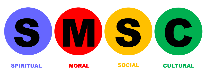 Linked to enrichmentHow do we prepare for good things? (RE)How do we prepare for good things? (RE)What is a journey?(Literacy)When is change good(Science)What makes you rich?(Maths, Literacy)If your life was a song, what would the title be? (Music)Why do we celebrate? Guided ReadingIndependent QuestionsSPaGCapital Letters and Full StopsExpanded noun phrasesExpanded noun phrasesSentence Openers (Time Adverbials)Capital Letters and Full StopsConjunctionsMaking SenseWritingThe Queen’s HandbagParagraph 1: Describing the item that was lostParagraph 2: The journeyIndependent Writing- NarrativeThe Queen’s HandbagParagraph 1: Describing the item that was lostParagraph 2: The journeyIndependent Writing- NarrativeThe Queen’s HandbagParagraph 1: Describing the item that was lostParagraph 2: The journeyIndependent Writing- NarrativeThe Queen’s HandbagParagraph 1: Describing the item that was lostParagraph 2: The journeyIndependent Writing- NarrativeA Christmas CarolParagraph 1: AppearanceParagraph 2: PersonalityIndependent Writing- Character DescriptionA Christmas CarolParagraph 1: AppearanceParagraph 2: PersonalityIndependent Writing- Character DescriptionA Christmas CarolParagraph 1: AppearanceParagraph 2: PersonalityIndependent Writing- Character DescriptionMathsAddition and SubtractionAddition and SubtractionShapeShapeShapeShapeMoneyMoneyREAdventKnow and understand:Preparing for special times – ExploreAdvent four weeks of preparation for the celebration of Jesus at Christmas – Reveal•Acquire the skills of assimilation, celebration and application of the above – RespondAdventKnow and understand:Preparing for special times – ExploreAdvent four weeks of preparation for the celebration of Jesus at Christmas – Reveal•Acquire the skills of assimilation, celebration and application of the above – RespondAdventKnow and understand:Preparing for special times – ExploreAdvent four weeks of preparation for the celebration of Jesus at Christmas – Reveal•Acquire the skills of assimilation, celebration and application of the above – RespondAdventKnow and understand:Preparing for special times – ExploreAdvent four weeks of preparation for the celebration of Jesus at Christmas – Reveal•Acquire the skills of assimilation, celebration and application of the above – RespondBooksKnow and understand:About the different books used at home and in school – ExploreThe books used in Church on Sunday by the parish family – RevealAcquire the skills of assimilation, celebration and application of the above – RespondBooksKnow and understand:About the different books used at home and in school – ExploreThe books used in Church on Sunday by the parish family – RevealAcquire the skills of assimilation, celebration and application of the above – RespondBooksKnow and understand:About the different books used at home and in school – ExploreThe books used in Church on Sunday by the parish family – RevealAcquire the skills of assimilation, celebration and application of the above – RespondBooksKnow and understand:About the different books used at home and in school – ExploreThe books used in Church on Sunday by the parish family – RevealAcquire the skills of assimilation, celebration and application of the above – RespondScienceIdentifying usesTo identify and compare the suitability of a variety of everyday materials, including wood, metal, plastic, glass, brick, rock, paper and cardboard for particular uses, by identifying the uses of different materials.Out and aboutTo identify and classify the uses of everyday materials, in the context of the local area.To gather and record data to help in answering questions, by exploring the purposes of different objects.Out and aboutTo identify and classify the uses of everyday materials, in the context of the local area.To gather and record data to help in answering questions, by exploring the purposes of different objects.Comparing suitabilityTo identify and compare the suitability of a variety of everyday materials, including wood, metal, plastic, glass, brick, rock, paper and cardboard for particular uses, by exploring the purposes of different objects.Changing ShapeTo find out how the shapes of solid objects made from some materials can be changed by squashing, bending, twisting and stretching, by changing the shape of objects.RecyclingTo find out how the shapes of solid objects made from some materials can be changed by squashing, bending, twisting and stretching, in the context of recycling.Discover new materialsTo find out about people who have developed new materials, by learning about John McAdam.TopicEvents beyond living memory that are significant nationally or globally (Great Fire of London) The lives of significant individuals in the past who have contributed to national and international achievements (Samuel Pepys and King Charles II)Great Fire of LondonTo understand what happened and why it happened. Locate UK on a world map, then locate England on UK map- Name and label capital city on our blank mapAsk and begin to answer questions about events e.g. When? What happened? What was it like…? Why? Who was involved?To understand why Samuel Pepys is significantWrite sentence/s about SP and why he is significantTo understand how the Great Fire of London occurred using Samuel Pepys DiarySequence events using diary entryTo understand why Samuel Pepys is significantWrite sentence/s about SP and why he is significantTo understand how the Great Fire of London occurred using Samuel Pepys DiarySequence events using diary entryTo understand how and where the fire had spreadDraw own maps of London using the aerial photograph and colour in to show the spread of fire. Draw main streets, landmarks, river Thames etc. and recall features of a mapTo write a recount of the Great Fire of LondonExtended writing piece- Model writing the recount on WW Success criteria outlined for everyone– checklist of what must be included (key words, significant people, sentence openers etc.)To compare London in 1666 to London todayCompare pic of houses, annotate with materials, fire prevention facilities and equipment– firefighters, fire engines, fire alarms, fire extinguishersSort images of houses from past and presentTo design a Tudor houseAnnotate design with colours, choice of materials and equipment to be used e.g. white, brown, cardboard, scissors, glue, paint, crayons, paper etc.To make the Tudor house  Use materials and appropriate equipment to help build designed housesTo evaluate the Tudor house against the designCompare product  to the design and then peers to compare and give feedback Write evaluation  in booksComputingSearching and SharingTo know how to refine searches using the Search tool.To know how to share work electronically using the display boards.To use digital technology to share work on Purple Mash to communicate and connect with others locally.To have some knowledge and understanding about sharing more globally on the Internet.Email Using 2RespondTo introduce Email as a communication tool using 2Respond simulations.To understand how we talk to others when they are not there in front of us.To open and send simple online communications in the form of email.Email Using 2RespondTo introduce Email as a communication tool using 2Respond simulations.To understand how we talk to others when they are not there in front of us.To open and send simple online communications in the form of email.Digital FootprintTo understand that information put online leaves a digital footprint or trail.To begin to think critically about the information they leave online.To identify the steps that can be taken to keep personal data and hardware secureMusicUkeleleUkeleleUkeleleUkeleleUkeleleUkeleleUkeleleUkelele